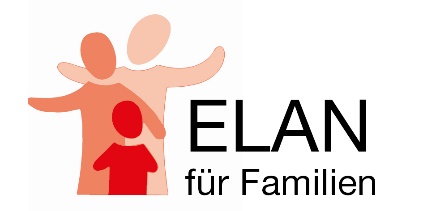 Name des KooperationspartnersStraße HausnummerPostleitzahl OrtLiebe Eltern,wir freuen uns, dass Sie mit Ihrer Familie am Familienbildungsprogramm ELAN teilnehmen. Während des Familienwochenendes und der anschließenden Familientreffen haben Sie und Ihre Familie die Möglichkeit, interessante Seminare und Workshops zu besuchen sowie    Spiel-, Sport- und Erholungsangebote zu nutzen.Folgende Informationen möchten wir Ihnen gern mitteilen:Zu Seminaren und Kinderbetreuung:Während der Seminarzeiten am Familienwochenende und den anschließenden Familientreffen werden Kinder im nicht-schulpflichtigen Alter von einer Kinderbetreuer*in betreut.Eine Referent*in greift das Seminarthema kindgerecht mit den schulpflichtigen Kindern auf. Manchmal finden auch Familienseminare gemeinsam mit den Eltern statt.Als Eltern oder erwachsene Begleitperson sind Sie während der gesamten Zeit für Ihre Kinder verantwortlich. Die Kinderbetreuung sowie das inhaltliche Arbeiten mit den schulpflichtigen Kindern kann durch die Betreuenden und Referierenden nur gewährleistet werden, wenn die Kinder den Anweisungen Folge leisten. Außerhalb der Seminarzeiten sind Sie als Eltern oder Begleitperson für die Beaufsichtigung der Kinder verantwortlich.Zur Unterkunft und Verpflegung:Bitte bringen Sie Sportschuhe, festes Schuhwerk, wetterfeste Kleidung sowie Handtücher und persönliche Hygieneartikel mit.Die Verpflegung am Familienwochenende entspricht den allgemeinen Standards von Jugendherbergen bzw. Kinder- und Jugenderholungszentren (KiEZen). Sie werden zum Frühstück, Mittag und Abendessen versorgt. Sofern für Ihr Kind eine spezielle Nahrung aufgrund des Alters, einer Erkrankung o.Ä. erforderlich ist, bitten wir Sie dies mit der Maßnahmeleitung abzusprechen und diese unter Umständen im Interesse Ihres Kindes selbst mitzubringen. Auch bestimmte Ernährungsweisen (bspw. vegan, vegetarisch, halal) oder Unverträglichkeiten (gegen bspw. Laktose, Gluten) teilen Sie bitte rechtzeitig der Maßnahmeleitung mit.Für weitere Fragen steht Ihnen gern Herr/Frau XXX unter der Telefonnummer XXX oder per E-Mail über XXX zur Verfügung.Wir freuen uns auf die Familienfahrt mit Ihrer Familie!Mit freundlichen Grüßen,XXX